Taller de funciones racionalesReemplace cada valor de x en la función y complete cada una de las tablas dadas a continuación.f(x)=(x+1)/(2x2-x-1) f(x)=(x3+x2)/(2x2+x) f(x)=(x2-2x+2)/(x-1)f(x)= x/(x-2)2f(x)=(2x+9)/(x²)   y = -1 / ( x – 3 )F(x)= (x² - 3x – 2)/ (x² - 4 )F(x) = ( x³ - 2x ) / 2 ( x² -  16 )1:f(x)=(x+1)/(2x2-x-1)Dominio: No está definida en x=-1/2 yen x=1Cortes: (0,-1), (-1,0)Regiones:f(x)<0: (-,-1)U(-1/2,1)f(x)>0: (-1,-1/2)U(1,+)Asíntotas:Horizontal: y=0Verticales: x=-1/2, x=1Puntos singulares:Máximo: (0,-1)Mínimo: (-2,-1/9)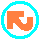 2: f(x)=(x3+x2)/(2x2+x)Dominio: No está definida en x=-1/2 y en x=0Simplificando la expresión obtenemos: f(x)=(x2+x)/(2x+1)Cortes con los ejes: (-1,0). Regiones: f(x)<0: (-,-1)U(-1/2,0)f(x)>0: (-1,-1/2)U(0,+)Asíntotas:Vertical: x=-1/2Oblicua: y=0.5x+0.25 La curva no la corta. Se aproxima por debajo cuando x +; se aproxima por arriba cuando x-Puntos singulares: No tiene.Puntos de inflexión: No tienef''(x)=-2/(2x+1)3. Cóncava: x > -1/2; convexa: x < -1/23: f(x)=(x2-2x+2)/(x-1)Dominio: No está definida en x=1Cortes con los ejes coordenados: (0,-2)Regiones:f(x)<0:(-, 1); f(x)>0: (1,+)Asíntotas:Vertical: x=1Oblicua: y=x-1. La curva no la corta. Se aproxima por arriba para x+; se aproxima por debajo para x-.Puntos singulares:Mínimo (2,2)Máximo (0,-2)Puntos de inflexión: No tiene. f''(x)=2/(x-1)3. Cóncava: (-,1); convexa: (1,+)4: f(x)= x/(x-2)2Dominio: No está definida en x=2Cortes con los ejes coordenados:(0,0)Regiones: f(x)<0: (-,0); f(x)>0: (0,+)Asíntotas:-Horizontal: y=0. La curva no la corta.-Vertical: x=2Puntos singulares: Mínimo (-2,-1/8)Puntos de Inflexión: No tiene. f''(x)=4/(x-2)2 > 0 para todo x: Convexax-3-1-1/201/213F(x)x-3-1-1/201/213F(x)x-3-2-10123F(x)x-3-2-10123F(x)x-3-2-10123F(x)x-3-2-10123F(x)x-3-2-10123F(x)x-4-2-10124F(x)